                                                  Canadian Mental Health Association, Haliburton, Kawartha, Pine Ridge Branch                                            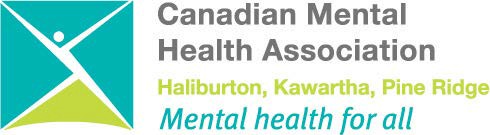                                                                                                                Referral FormInstructions:  Please complete all fields to the best of your ability.  If you require assistance completing this form, please call or ask someone at reception.Peterborough: 466 George Street North, Peterborough, ON, K9H 3R7 Phone: 705-748-6711 Fax: 705-748-2577Kawartha Lakes: 33 Lindsay Street South, Lindsay, ON, K9V 2L9 Phone: 705-328-2704 Fax: 705-328-2456Please be advised that there may be a wait time for your initial intake appointment. If you are in need of immediate assistance, please call Four County Crisis at 866-995-9933.                                                                                                                                                                                                                                                                                                    5/19Today’s Date:Name:Date of Birth:Address:Gender:Male      Trans     Female OtherChoose not  to discloseTelephone:orCell:or E-mail:Can we leave a message?Yes          NoWhat is your preferred language:What is your mental health diagnosis?What is your mental health diagnosis?Are you a Canadian Citizen?Yes          NoHealth card number and version code:Are you of Aboriginal descent?Yes          NoAddictions?Yes          NoWhat is your source of income?What is your source of income?Are you currently:In school  WorkingNoneWhat is your highest level of education you have completed? Elementary        Some high school    High School  Some College    College/UniversityWhat is your highest level of education you have completed? Elementary        Some high school    High School  Some College    College/UniversityAre you requesting a Psychiatrist? Yes          NoHave you ever accessed Four County Crisis Services? Yes          NoHave you ever accessed Four County Crisis Services? Yes          NoWhat type of residence do you live in?     e.g. home, apartment, shelter, hospitalWhat type of residence do you live in?     e.g. home, apartment, shelter, hospitalWho do you live with?PLEASE DESCRIBE PRESENTING CONCERNS:PLEASE DESCRIBE PRESENTING CONCERNS:PLEASE DESCRIBE PRESENTING CONCERNS:PLEASE DESCRIBE PRESENTING CONCERNS:PLEASE DESCRIBE PRESENTING CONCERNS:PLEASE DESCRIBE PRESENTING CONCERNS:Is the client aware of this referral?   Yes          No                            Please note that we may need to contact the referral source for further informationIs the client aware of this referral?   Yes          No                            Please note that we may need to contact the referral source for further informationIs the client aware of this referral?   Yes          No                            Please note that we may need to contact the referral source for further informationIs the client aware of this referral?   Yes          No                            Please note that we may need to contact the referral source for further informationIs the client aware of this referral?   Yes          No                            Please note that we may need to contact the referral source for further informationIs the client aware of this referral?   Yes          No                            Please note that we may need to contact the referral source for further informationReferral source:  Agency:                                                                           Name:                                                                   Contact information:Referral source:  Agency:                                                                           Name:                                                                   Contact information:Referral source:  Agency:                                                                           Name:                                                                   Contact information:Referral source:  Agency:                                                                           Name:                                                                   Contact information:Referral source:  Agency:                                                                           Name:                                                                   Contact information:Referral source:  Agency:                                                                           Name:                                                                   Contact information:Office Use OnlyOffice Use OnlyOffice Use OnlyOffice Use OnlyOffice Use OnlyOffice Use OnlyInitial contact date:Message left: Yes          NoStaff:Message left: Yes          NoStaff:Appointment booked: Date:                                                          Time:Appointment booked: Date:                                                          Time:Entered into CRMS:Yes          NoRemarks:Remarks:Remarks:Remarks:Remarks:Remarks: